Clue 7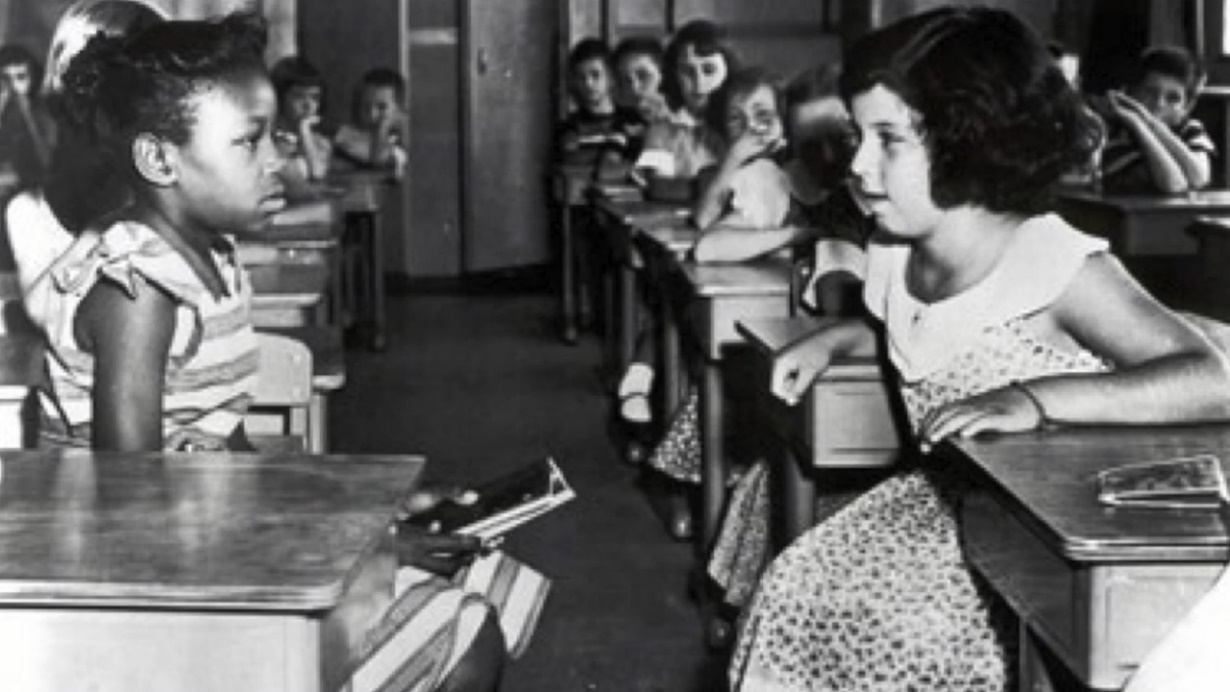 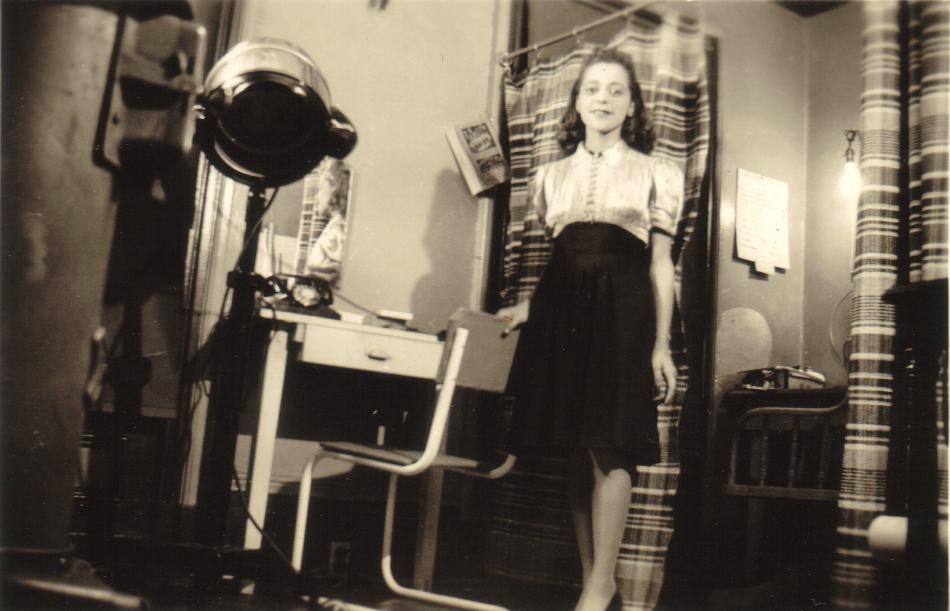 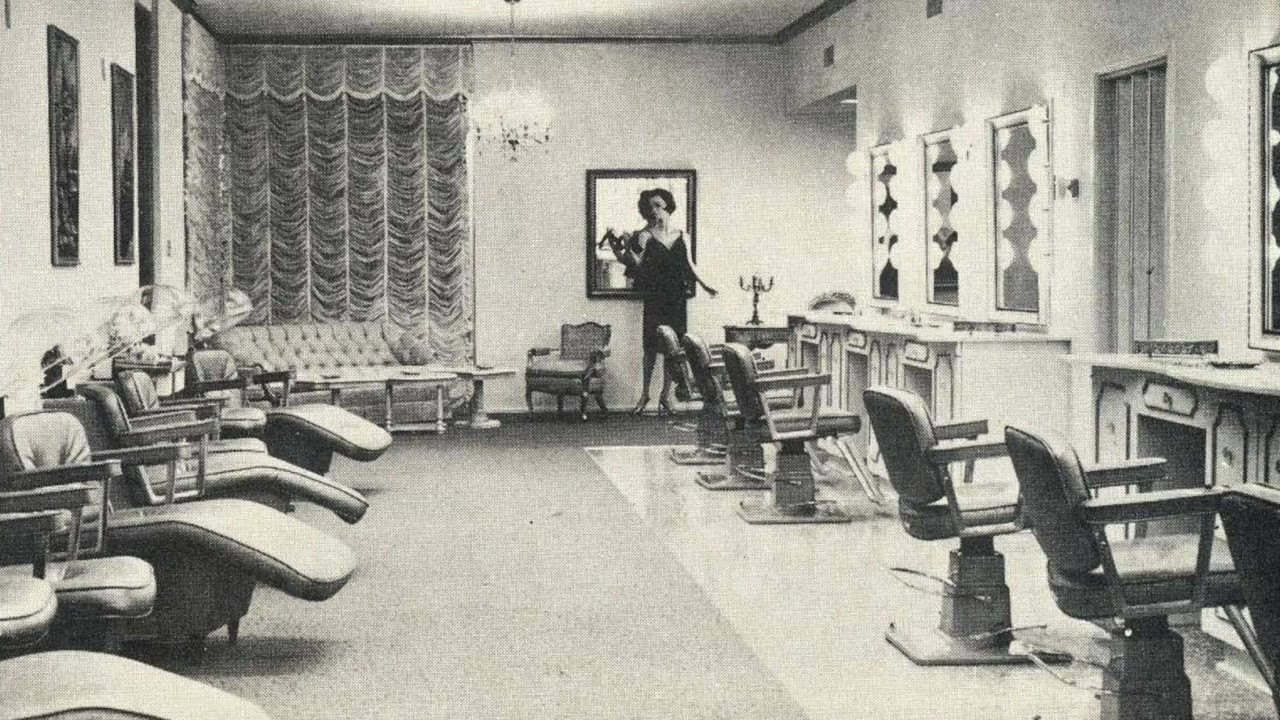 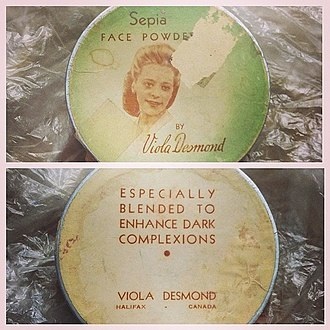 